Highters Heath Community School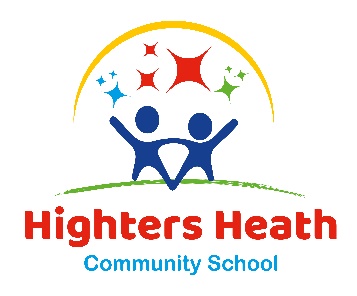 Highters Heath Lane		Headteacher: Mrs J.AultonBirmingham			Tel: 0121 464 2459B14 4LY			Email: office@hightersheath.co.uk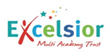 				Website: www.hightersheath.co.ukDear Parent / Guardian,We have been informed that a small number of children who attend Highters Heath Community School have been diagnosed with suspected / confirmed scarlet fever.Although scarlet fever is usually a mild illness, it should be treated with antibiotics to minimise the risk of complications and reduce the spread to others.The symptoms of scarlet fever include a sore throat, headache, fever, nausea and vomiting.This is followed by a fine red rash which typically first appears on the chest and stomach,rapidly spreading to other parts of the body. On more darkly-pigmented skin, the scarlet rashmay be harder to spot, but it should feel like 'sandpaper'. The face can be flushed red but pale around the mouth.If you think you, or your child, have scarlet fever:• see your GP or contact NHS 111 as soon as possible• make sure that you/your child takes the full course of any antibiotics prescribed by thedoctor• stay at home, away from nursery, school or work for at least 24 hours after startingthe antibiotic treatment, to avoid spreading the infectionComplicationsChildren who have had chickenpox recently are more likely to develop more serious infectionduring an outbreak of scarlet fever and so parents should remain vigilant for symptoms such as a persistent high fever, cellulitis (skin infection) and arthritis (joint pain and swelling). If you are concerned for any reason please seek medical assistance immediately.If your child has an underlying condition which affects their immune system, you should contact your GP or hospital doctor to discuss whether any additional measures are needed.You can find more information in the guidance Scarlet fever: symptoms, diagnosis andtreatment, and further advice can also be obtained from the Health Protection Team on 0344 225 3560 during office hours.Yours sincerely,Mrs Aulton